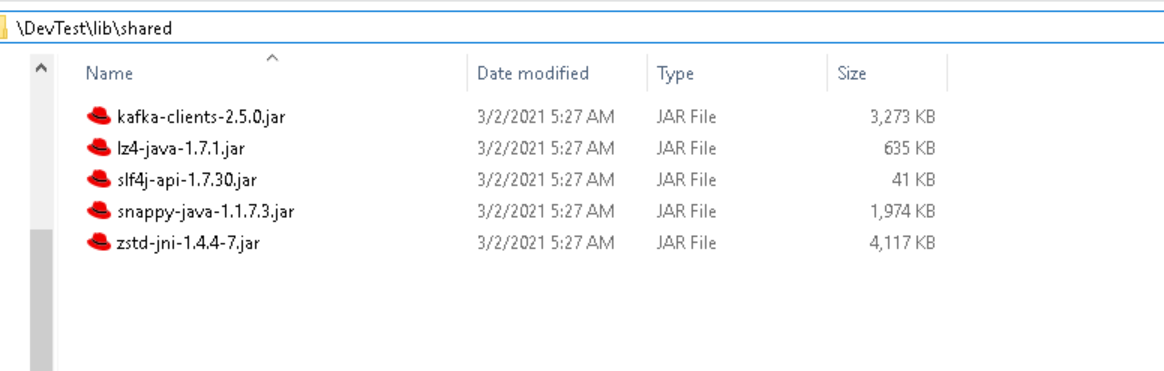 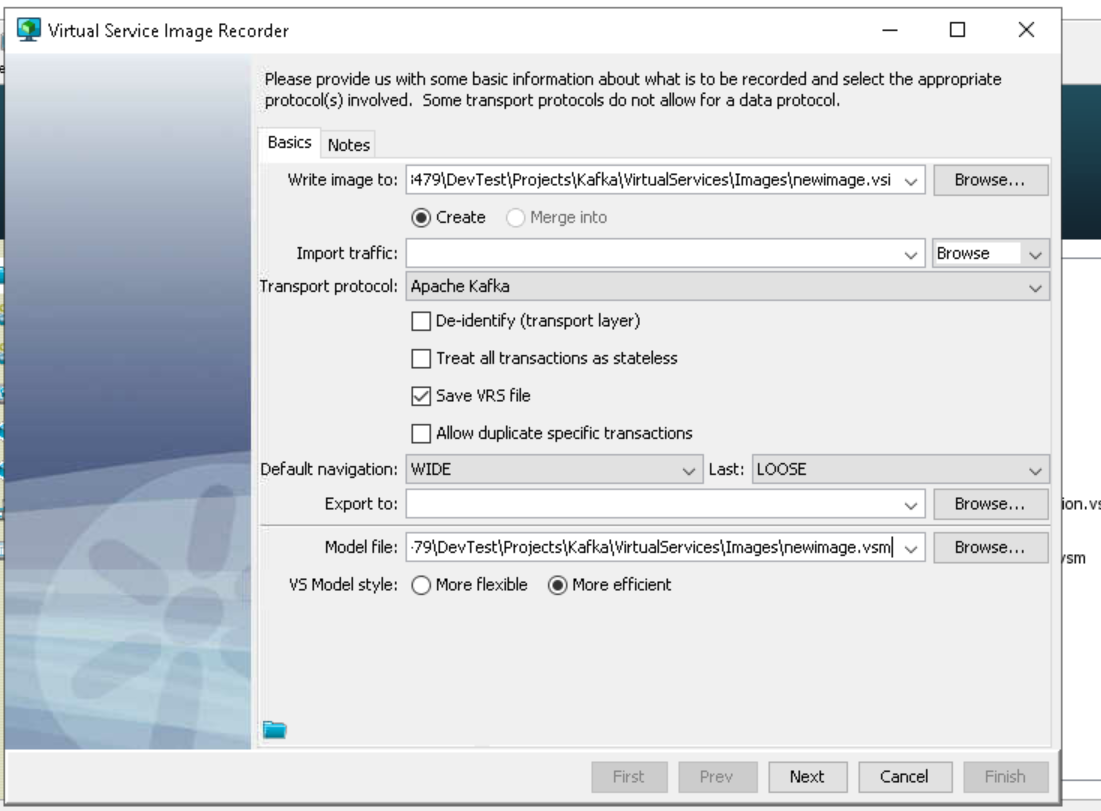 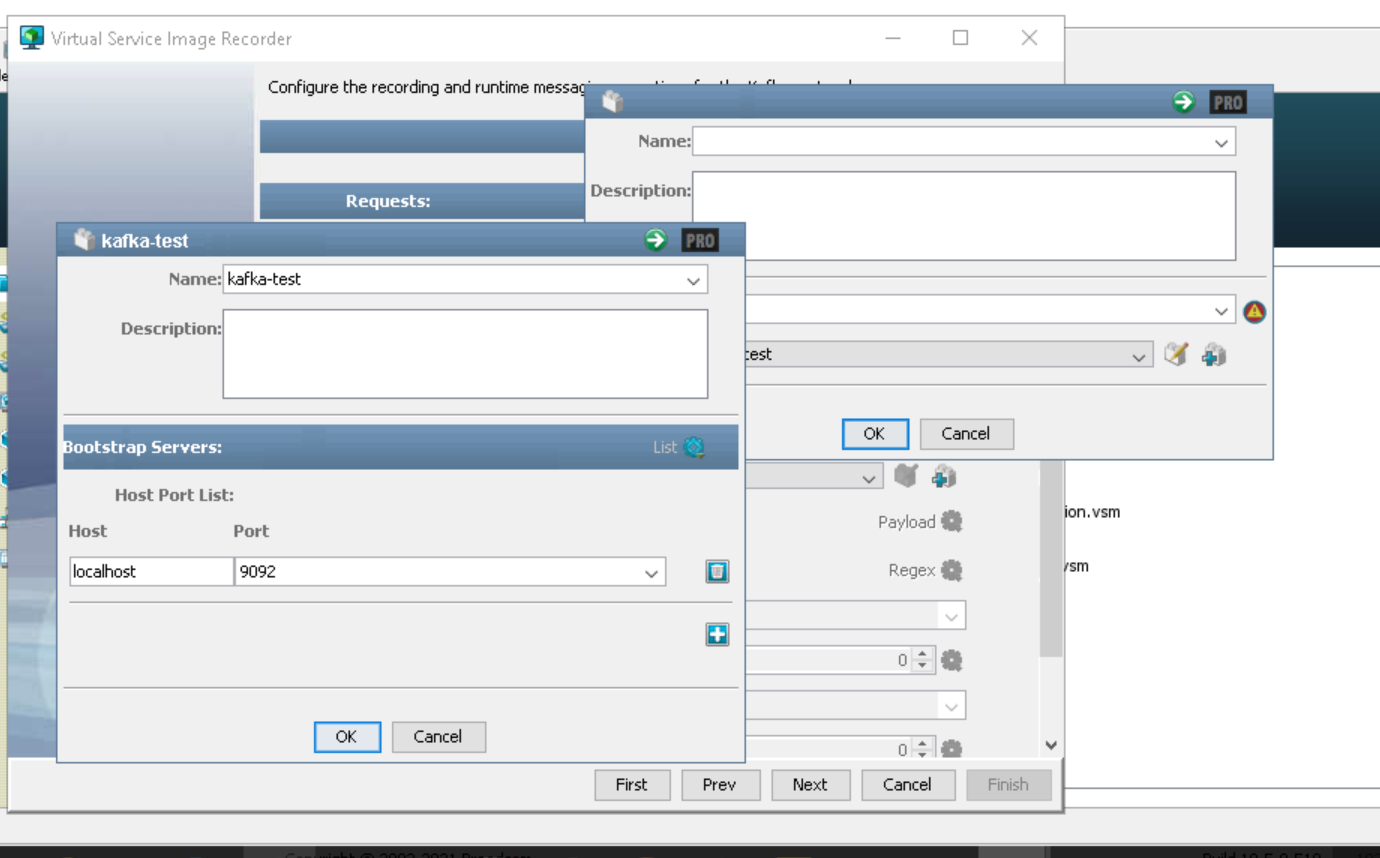 Verifying AssetUnexpected error: org/apache/kafka/common/errors/InterruptExceptionjava.lang.NoClassDefFoundError: org/apache/kafka/common/errors/InterruptException	at com.itko.lisa.messaging.providers.kafka.asset.KafkaConfigAsset.verifyInstance(KafkaConfigAsset.java:171)	at com.itko.lisa.messaging.providers.kafka.asset.KafkaConfigAsset.verifyInstance(KafkaConfigAsset.java:45)	at com.itko.lisa.asset.AssetUtils.verifyRuntimeAsset(AssetUtils.java:1300)	at com.itko.lisa.asset.ui.AssetEditor$5.run(AssetEditor.java:306)	at com.itko.lisa.asset.ui.ProgressLog$Worker.doInBackground(ProgressLog.java:142)	at com.itko.lisa.asset.ui.ProgressLog$Worker.doInBackground(ProgressLog.java:100)	at javax.swing.SwingWorker$1.call(SwingWorker.java:295)	at java.util.concurrent.FutureTask.run(FutureTask.java:266)	at javax.swing.SwingWorker.run(SwingWorker.java:334)	at java.util.concurrent.ThreadPoolExecutor.runWorker(ThreadPoolExecutor.java:1142)	at java.util.concurrent.ThreadPoolExecutor$Worker.run(ThreadPoolExecutor.java:617)	at java.lang.Thread.run(Thread.java:745)Caused by: java.lang.ClassNotFoundException: org.apache.kafka.common.errors.InterruptException	at java.net.URLClassLoader.findClass(URLClassLoader.java:381)	at java.lang.ClassLoader.loadClass(ClassLoader.java:424)	at sun.misc.Launcher$AppClassLoader.loadClass(Launcher.java:331)	at java.lang.ClassLoader.loadClass(ClassLoader.java:357)	... 12 more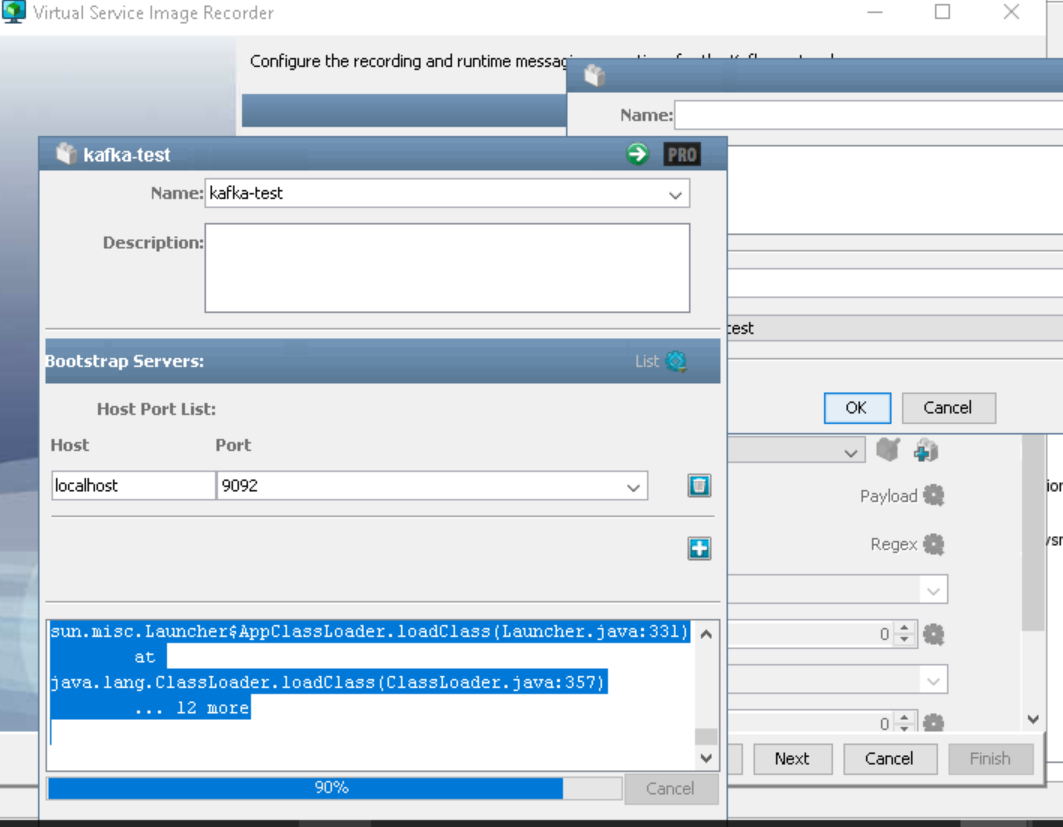 